Памятка для педагоговАЛЬТЕРНАТИВНЫЕ ВАРИАНТЫ ПОВЕДЕНИЯ  В СИТУАЦИИ ДЕТСКИХ ПРОВОКАЦИЙ Первая реакция. Реагируйте только на первую шалость! (провокацию)Правило «Ты мне – я тебе». Используйте правило «сначала сделай то , что нужно мне, потом получишь то, чего хочешь»Краткость речи. Коротко, немногословно, однозначно высказывайтесь о своих реальных чувствах («сержусь», «раздражаюсь», «смешно, но надо работать) и переходите к делу. Не давайте сценарию развиваться привычным образом, не вступайте в переругивание.Без вопросов. Не задавайте риторических вопросов («Ты что , самый умный?»)- они делают диалог бессмысленным.Похвала. Поощряйте здоровое поведение ребенка: улыбкой, похвалой, вниманием, мягким тоном; присвойте жетон (значок) как символ достижения; дайте возможность заниматься тем , от чего ребенок получает удовольствиеИндивидуальный подход. Повышайте темп занятия, давайте персональное задание. Взаимодействие со всей группой. Обратите внимание ребенка-провокатора на поведение остальных детей, переключите внимание группы на другую  работу или диалог (лучше с популярным ребенком в группе)                                          Подготовила: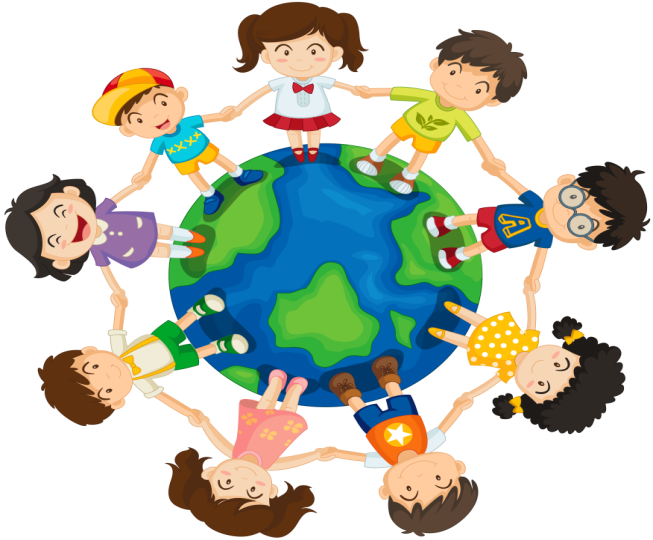 педагог-психолог  МАДОУ ЦРР-Д/с № 167 г.Тюмени   Варламова Н.Б.